ESCUELA SUPERIOR POLITECNICA DEL LITORALFacultad de Ciencias Sociales y Humanísticas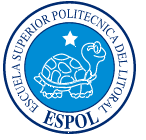 Elaboración de un Plan de Marketing para la empresa “Joyería Guillermo Vásquez S.A. enfocado al reposicionamiento de la marca e incremento en las ventas”Previo a la obtención del Título de:Magíster en Marketing y Comercio InternacionalPresentado por:Saúl Fernando Pesantez VicuñaGuayaquil – Ecuador2011                                                                                   AGRADECIMIENTO                                                                                                    DEDICATORIA TRIBUNAL DE GRADUACIÓN.DECRACIÓN EXPRESA“La responsabilidad del contenido de este proyecto de Graduación, me corresponde exclusivamente; y el patrimonio intelectual del mismo a LA ESCUELA SUPERIOR POLITÉCNIVA DEL LITORAL” 